ΗΜΕΡΙΔΑ ΚΕΔΕΑστικό και Περιαστικό ΠράσινοΗ βιωσιμότητα των χώρων,  τα εργαλεία του έργου LIFE Green Infrastructure, η διασύνδεση με το επερχόμενο ΕΣΠΑΠέμπτη, 4 Μαΐου 2023 Αθήνα, Ξενοδοχείο Caravel (αίθουσα ΙΛΙΣΣΟΣ)09.00- 09.30	 	Εγγραφές Συμμετεχόντων09.30 - 10.00  	Έναρξη εργασιών Ημερίδας από τον κ. Παπαστεργίου, Πρόεδρο ΚΕΔΕ10.00 – 12.00	ΠΡΩΤΗ ΕΝΟΤΗΤΑΤΟ ΕΡΓΟ LIFE GRIN, ΟΙ ΠΟΛΙΤΙΚΕΣ ΑΣΤΙΚΟΥ ΠΡΑΣΙΝΟΥ ΚΑΙ ΤΟ ΝΟΜΙΚΟ ΠΛΑΙΣΙΟ ΣΤΗΝ ΕΛΛΑΔΑΤΟ ΕΡΓΟ LIFE GrIn - ΟΙ ΣΥΓΧΡΟΝΕΣ ΠΟΛΙΤΙΚΕΣ ΑΣΤΙΚΟΥ ΠΡΑΣΙΝΟΥ: Περιληπτική παρουσίαση του έργου LIFE GrIn Κατευθυντήριες Γραμμές για τον Στρατηγικό Σχεδιασμό και τη Διαχείριση των Χώρων Αστικού Πρασίνου Η πολιτική Αστικού και Περιαστικού Πρασίνου του ΥΠ.ΕΝΕισηγούνται: Τσαγκάρη Νανά, τ. Διευθύντρια Ερευνών ΙΜΔΟΑβραμίδου Ευαγγελία, εντεταλμένη ερευνήτρια  ΙΜΔΟ Παπασπυρόπουλος Κωνσταντίνος, Αν. Καθηγητής ΑΠΘ - Επιστημονικός Συνεργάτης ΥΠΕΝ - Τζαφέρος Στέλιος, Δρ. Δασολόγος-Περιβαλλοντολόγος, Προϊστάμενος Τμ. Επιτρεπτών Επεμβάσεων στα Δάση, Πάρκων και Αλσών ΔΠΔ/ΥΠΕΝΤΟ ΝΟΜΙΚΟ ΠΛΑΙΣΙΟ:  Το, υπό επεξεργασία, Νομικό Πλαίσιο για το Αστικό Πράσινο Το Νομικό Πλαίσιο για την Προσαρμογή στην Κλιματική Αλλαγή (LIFE-IP AdaptInGR)Εισηγούνται: Παυλάκη Σοφία, Δικηγόρος, ΜΔΕ Περιβαλλοντική Πολιτική, ΔΠΘΤσαλακανίδου Ιωάννα, Συντονίστρια έργου LIFE-IP AdaptInGR, Δ/νση Κλιματικής Αλλαγής και Ποιότητας της Ατμόσφαιρας, ΥΠ.ΕΝ11.20 – 12.00 	Ερωτήσεις / Συζήτηση12.00 – 12.30	Διάλειμμα – καφέ12.30 – 14.30 	ΔΕΥΤΕΡΗ ΕΝΟΤΗΤΑΒΕΛΤΙΣΤΕΣ ΠΡΑΚΤΙΚΕΣ - ΔΗΜΙΟΥΡΓΙΑ ΠΛΑΤΦΟΡΜΑΣ ΣΥΝΕΡΓΑΣΙΑΣ ΚΑΙ ΜΗΤΡΩΟΥ ΑΣΤΙΚΗΣ ΠΡΑΣΙΝΗΣ ΥΠΟΔΟΜΗΣ - ΕΠΟΜΕΝΗ ΠΡΟΓΡΑΜΜΑΤΙΚΗ ΠΕΡΙΟΔΟΣ ΕΣΠΑΠΑΡΟΥΣΙΑΣΕΙΣ ΒΕΛΤΙΣΤΩΝ ΠΡΑΚΤΙΚΩΝ ΔΗΜΩΝ Εισηγούνται: εκπρόσωποι Δήμων (προς επιβεβαίωση)ΠΛΑΤΦΟΡΜΑΣ ΣΥΝΕΡΓΑΣΙΑΣ ΚΑΙ ΜΗΤΡΩΟΥ ΑΣΤΙΚΗΣ ΠΡΑΣΙΝΗΣ ΥΠΟΔΟΜΗΣ : Λειτουργία – ΧρήσηΕισηγείται: Μυστακίδης Λευτέρης, Δασολόγος – Περιβαλλοντολόγος, HOMEOTECHΕΠΟΜΕΝΗ ΠΡΟΓΡΑΜΜΑΤΙΚΗ ΠΕΡΙΟΔΟΣ ΕΣΠΑ : Αστική αναζωογόνηση, φυσικό αστικό περιβάλλονΕισηγείται: Γούπιος Γιάννης, Διευθυντής Οικονομικής Ανάπτυξης Οργάνωσης και Περιβάλλοντος της ΕΕΤΑΑ 14.30 – 15.30 	 Ερωτήσεις – Συζήτηση 		Κλείσιμο εργασιών Ημερίδας15.30 – 16.30 	 Γεύμα ΕΤΑΙΡΟΙ ΕΡΓΟΥ LIFE GRIN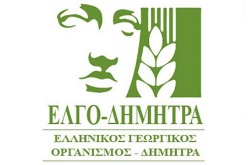 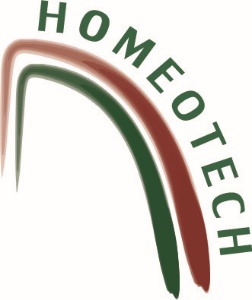 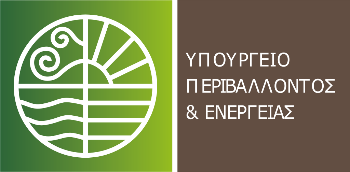 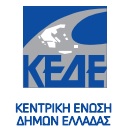 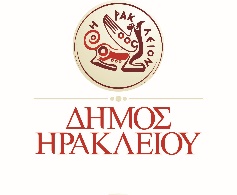 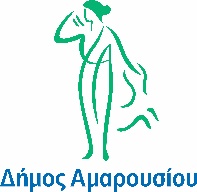 